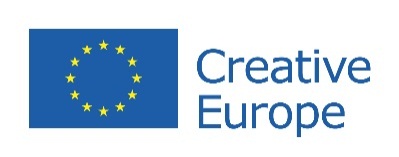 Culture sub-ProgramCultural operator(s)Proposed Creative Europe projectPartners currently involved in the project (if any)Partners searchedPrevious Creative Europe or Culture (2007–2013) programme experience (if any)Are you interested in participating in other EU projects?
OtherStrand/category/CallCooperation ProjectsDeadlineOctober 2016Name and countryBeletrina Academic Press, SloveniaShort descriptionSince its foundation in 1996, Beletrina Academic Press has become an important, internationally renowned Slovenian publishing house and cultural institution. With its literary programme and two international festivals – Days of Poetry and Wine and World Literatures – Fabula – it represents a central meeting point and source of literary life in Slovenia and Europe. In addition to that, Beletrina organizes cultural actions, literary schools, artists’ residencies and projects targeting people with disabilities. Beletrina has vast experience with projects supported by the European Union. In 2014, it was awarded the grant for the pan-European project Versopolis: www.versopolis.com Contact detailsMiljana Cunta miljana.cunta@zalozba.orgField(s)Visual Arts, LiteratureDescriptionBeletrina Academic Press in collaboration with UGM Maribor Art Gallery is pleased to welcome partners for the European project titled Draw the Line: European Artists against Hate Speech. The project will tackle the sensitive yet urgent issue of hate speech through the language of contemporary art. In the context of month-long residencies in partner countries visual artists and writers will create art works (public space installations and essays) as a response to concrete examples of hate speech. Their work will be published in an anthology and presented in all partner states. The target audience of the project is the youth including young people from underrepresented groups who will be actively involved in the project through a variety of activities. Name of organisation and country UGM Maribor Art gallery, SloveniaThe City Culture Institute, PolandKünstlerhaus, Halle für Kunst & Medien, AustriaCountriesAny European countryPreferred profileVisual ArtsProject name(s)12.2014  ̶  31.11.2017: European Platform Versopolis, presently including 13 partners  ̶  as lead partner15.12.2014  ̶  14.12.2018: Project ELit Literaturehouse Europe, project with 7 partners  ̶  as partner30.12.2014 – 29.12. 2017: Beletrina 2015 – Stories that can Change the World – translation programme Role within the project(s)Lead partner and partnerYesXNoWhat kind of projects / calls are you interested in participating in? 